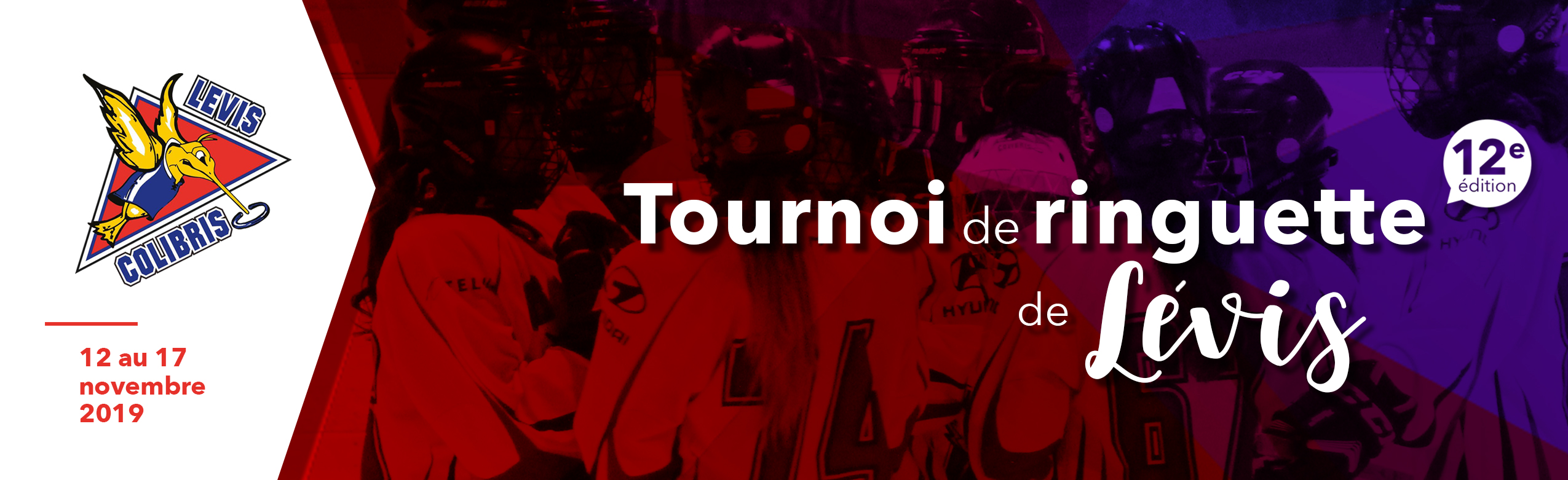 L’association de ringuette de Lévis est heureuse de vous inviter à la 12e édition du Tournoi de ringuette de Lévis qui se tiendra du 12 au 17 novembre 2019, au Complexe 2 Glaces Honco de Lévis ainsi qu’à l’aréna de St-Romuald. Les deux sites sont situés sur l’avenue Taniata, dans le secteur St-Romald.Le Tournoi est ouvert aux catégories et aux classes suivantes :Les inscriptions seront acceptées à compter du 2 septembre 2019 par voie électronique. Les inscriptions seront compilées en fonction de la date de réception du formulaire dûment complété et du paiement. Certaines catégories ou classes pourraient être annulées si le nombre d’inscriptions est insuffisant ou pour des considérations logistiques.Quelques détails importants :3 parties assurées (4 pour le Benjamine A).2 périodes de 15 minutes chronométrées pour toutes les catégories.Formule de jeu selon les règlements du Guide de régie interne de Ringuette Québec (2018).Collation aux joueuses, aux entraîneurs(es), aux assistants(es) et aux gérants(es) à la fin de chaque partie.Bannière et médailles remises aux équipes gagnantes.Toutes les parties seront disputées à l’intérieur de cet horaire préliminaire :Informations : Site internet de l’ARL (section « TOURNOI »)https://kreezee.com/ringuette/tournoi/tournoi-ringuette-levis/8877Inscriptions : PlaniTournoi https://kreezee.com/ringuette/tournoi/tournoi-ringuette-levis/8877Courriel : registraire.tournoi.arl@gmail.comCATÉGORIECLASSESFraisParties garantiesDurée des périodesNoviceA-B-C500 $315 minAtomeA-B-C500 $315 minBenjamine
AB-C675 $500 $4315 min15 minJuniorA-B500 $315 minCadetteA-B500 $315 minJuvénileB500 $315 minIntermédiaireB500 $315 minHonco 1Honco 2St-RomualdMardi 12 novembre16h45 à 21h15Jeudi 14 novembre16h45 à 21h15Vendredi 15 novembre 6h45 à 23h007h00 à 23h008h00 à 17h00Samedi 16 novembre7h00 à 23h006h45 à 22h4511h30 à 17h00Dimanche 17 novembre7h00 à 20h306h45 à 18h45